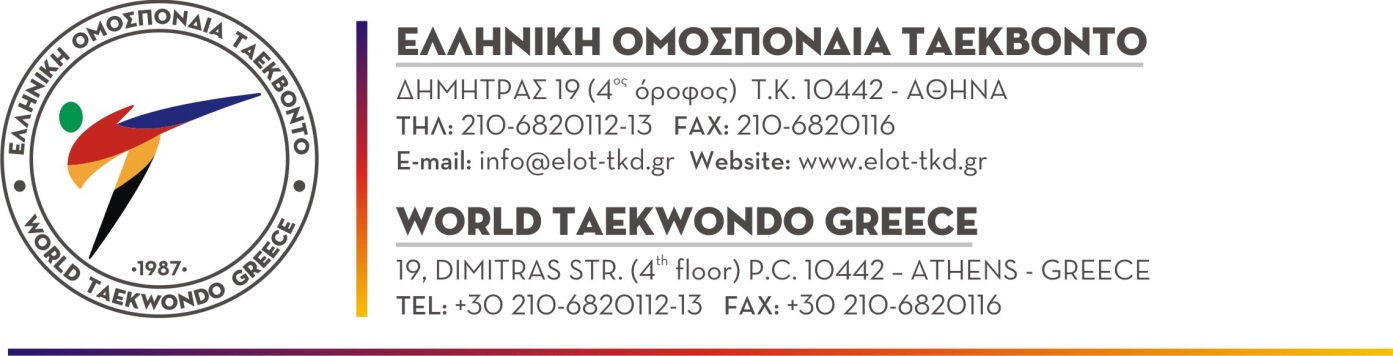 	ΔΗΛΩΣΗ ΣΥΜΜΕΤΟΧΗΣΑΓΩΝΙΣΤΙΚΟ ΟΜΑΔΙΚΟ ΚΟΡΑΣΙΔΕΣ Ημερομηνία  αποστολής  δήλωσης :.......................................Ο  Πρόεδρος			Σφραγίδα		Ο Γεν.   Γραμματέας     	   του  σωματείου				 	         του  σωματείουΕπωνυμία  ΑγώνωνΗμερομηνία  ΑγώνωνΕπωνυμία  Σωματείου1.2.3.Επιθυμητή Ονομασία ΟμάδαςΤηλέφωνο &  ΦαξΑρχηγός  ΟμάδαςΠροπονητέςΚΑΤΗΓΟΡΙΑΟΝΟΜΑΤΕΠΩΝΥΜΟΑΡΙΘΜ.ΗΜΕΡ.ΚΟΥΠ/ ΝΤΑΝΚΑΤΗΓΟΡΙΑΟΝΟΜΑΤΕΠΩΝΥΜΟΔΕΛΤΙΟΥΓΕΝ/ΣΗΣΚΟΥΠ/ ΝΤΑΝ-3333 – 4141 – 4747 – 55+55